RENCANAPEMBELAJARAN(Course Plan)NAMA MATA KULIAHINSTITUT TEKNOLOGI HARAPAN BANGSA20182017/2018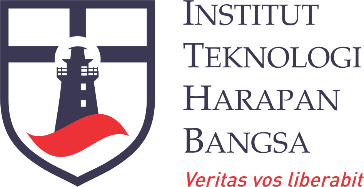 Course PlanIT - 205Rangkaian ElektronikaDina Angela, M.T.DEPARTEMEN TEKNOLOGI INFORMASIINSTITUT TEKNOLOGI HARAPAN BANGSA2018SEMESTER GENAP 2017/2018(IT-205) Rangkaian ElektronikaKONTEKS MATA KULIAH DALAM GRADUATE PROFILEMatakuliah ini bertujuan untuk mengembangkan:Kompetensi: Mampu merencanakan, mengimplementasikan, dan mengoptimalisasikan pengembangan perangkat keras, khususnya rangkaian elektronika analog sesuai dengan spesifikasi yang dibutuhkan; Karakter: Sikap yang berorientasi pada tujuan, serta kemampuan bekerjasama.Komitmen: Kesadaran dan komitmen untuk melakukan hal-hal yang menambah nilai (value creating) di manapun mahasiswa kelak berkarir.SASARAN KULIAH (LEARNING OUTCOMES)Setelah mengikuti mata kuliah ini mahasiswa diharapkan untuk mampu:Memahami konsep dasar elektronika analog.Mampu menguji, mengukur, dan menganalisis kinerja rangkaian elektronika analog untuk menyajikan solusi terhadap permasalahan.MATERI KULIAHDasar rangkaian listrik: Hukum, metoda analisis, dan teorema rangkaian listrik. Dasar elektronika analog: Analisis rangkaian dengan dioda dan transistor.DAFTAR PUSTAKABoylestadt, Robert and Nashelsky, Louis. 1992. Electronic Device and Circuit Theory. USA: McGraw-Hill.Floyd, Thomas L. 2005. Electronics Devices, 7th Ed. USA: Pearson Prentice Hall.Alexander and Sadiku. 2009. Fundamentals of Electric Circuit, 4th Ed. USA: McGraw-Hill.Smith, J. Ralph. 1973. Electronics: Circuits and Devices, Intl. Ed., USA: John Wiley and Sons.EVALUASI DAN PENILAIANKEHADIRAN	Minimal 80% sebagai syarat diprosesnya nilai.KUISDirencanakan akan dilaksanakan beberapa kali selama 1 semester dengan menggunakan bahan yang sudah dipelajari pada pertemuan sebelumnya. Jadwal pelaksanaan kuis diumumkan terlebih dahulu di kelas. Jika ada mahasiswa yang berhalangan hadir, maka tidak akan diadakan kuis susulan.TUGAS BESARTugas besar dalam mata kuliah ini direncanakan membuat rangkaian elektronika sederhana untuk suatu aplikasi tertentu.Pengaturan tugas ini adalah sebagai berikut:  Satu kelompok terdiri dari 2-3 orangSetiap kelompok harus: Mempresentasikan tugasnya.Menyerahkan laporan lengkap (2-3 halaman) yang berisi uraian tugas dan analisisnya.Petunjuk teknis tugas besar ini akan dibagikan secara tersendiri.PRAKTIKUMMata kuliah ini disertai dengan kegiatan praktikum di laboratorium. Pelaksanaan praktikum akan didampingi oleh asisten yang telah ditunjuk. Nilai praktikum berdiri sendiri atau tidak terikat dengan perkuliahan.JADWAL PERKULIAHANProgram Studi:Teknologi InformasiKode Mata Kuliah:IT-205Bobot SKS:3Status Revisi:0Tanggal Efektif:RANGKAIAN ELEKTRONIKADisiapkan olehDiperiksa olehDisetujui olehDina Angela, M.T.Dr. Herry I. SitepuDr. Ir. Roland Y.H. Silitonga, M.T.Dosen/Dosen PengampuKetua Program StudiDirektur AkademikLearning OutcomesKuis(25%)Tugas/PR(25%)UTS(25%)UAS(25%)Memahami konsep dasar elektronika analog.Mampu menguji, mengukur, dan menganalisis kinerja rangkaian elektronika analog untuk menyajikan solusi terhadap permasalahan.MINGGU KE-TOPIKTUJUANPERSIAPAN(bahan yang harus  dibaca mahasiswa sebelum kuliah)1Dasar-dasar komponen rangkaian listrik dan elektonikaMemahami komponen-komponen pasif dan aktif: resistor, induktor, kapasitor, dan catu daya.Memahami bahan-bahan listrik: isolator, konduktor dan semikonduktor.Memahami konsep dan cara kerja dioda dan transistor.Ref 1: Ch. 1Ref 2: Ch. 1Ref 3: Ch. 2, 6Ref 4: Ch. 4, 52Rangkaian steady state dengan sumber DCMampu menganalisis rangkaian listrik dengan menggunakan hukum Ohm dan hukum Kirchhoff, serta pembagi arus dan tegangan.Ref 3: Ch. 23Rangkaian steady state dengan sumber DC (lanjutan)LabMampu menganalisis rangkaian listrik dengan sumber arus DC dengan menggunakan metoda node dan mesh.Ref 3: Ch. 34Rangkaian steady state dengan sumber DC (lanjutan)LabMampu menganalisis rangkaian listrik dengan sumber arus DC dengan menggunakan teorema superposisi dan teorema Thevenin - Norton. Ref 3: Ch. 45Rangkaian steady state dengan sumber ACLabMemahami sifat-sifat sinusoidal Memahami fasor.Mampu menganalisis rangkaian listrik dengan sumber arus AC dengan menggunakan metoda node dan mesh.Ref 3: Ch. 9, Ch 106Rangkaian steady state dengan sumber AC (lanjutan)LabMampu menganalisis rangkaian listrik dengan sumber arus DC dengan menggunakan teorema superposisi dan teorema Thevenin - Norton.Mampu menganalisis daya AC.Ref 3: Ch. 10, Ch 117Rangkaian transien orde 1LabMampu menganalisis rangkaian listrik orde 1.Ref 3: Ch. 78Rangkaian transien orde 2LabMampu menganalisis rangkaian listrik orde 2Ref 3: Ch. 89Rangkaian dua kutubMampu menganalisis rangkaian 2 kutubRef 1: Ch. 20Ref 3: Ch. 1910DiodaLabMemahami konsep dan cara kerja dioda serta analisisnya.Ref 1: Ch. 2Ref 2: Ch. 2, 3Ref 4: Ch. 711Transistor-1LabMemahami konsep dan cara kerja transistor Ref 1: Ch. 3, 5Ref 2: Ch. 4, 5, 7Ref 4: Ch. 4, 12, 13, 1412Transistor-2LabMampu menganalisis rangkaian dengan transistorRef 1: Ch. 3, 5Ref 2: Ch. 4, 5, 7Ref 4: Ch. 4, 12, 13, 1413Penguat DayaMemahami konsep rangkaian penguat daya (power amplifier).Ref 1: Ch. 16Ref 2: Ch. 914Operational AmplifierLabMampu menganalisis rangkaian op-amp.Ref 1: Ch. 14, 15Ref 2: Ch. 12, 13, 14Ref 3: Ch. 5Ref 4: Ch. 1515UAS